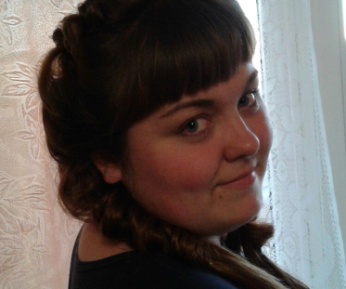 Нохрина Юлия Николаевна воспитатель  структурного подразделения МАОУ Шороховской  СОШ Коммунаровский детский сад «Малышок»Образование: высшее – Шадринский государственный педагогический университет, педагогический факультет, дошкольное образование. Общий стаж работы 6 лет. Педагогический 5 лет.Визитная карточкаЧто повлияло на Ваш выбор профессии?Профессия воспитателя нашла меня не сразу. Я ни когда не подумала, что буду работать воспитателем, но судьба предоставила мне этот шанс, она привела меня в детский сад «Малышок».  Я попала в мир, где добро, любовь и детский смех. Меня часто спрашивают, как у меня хватает сил работать воспитателем, а я отвечаю: «Мне нравиться с ними играть, радоваться их успехам, открывать новое. У меня прекрасная миссия – дарить свою любовь детям! Что может быть важнее, чем ощущения обнявших тебя детских ручонок,  доверчиво склоненной головки на твое плечо. Ведь я для них вторая «Мама»». Что считаете главным в своей работе?Для себя я поняла, что я не могу без детских бесконечных вопросов «А почему?; а зачем?», детского смеха; рассказов, что им купили, каждый пытается прижаться, дотронуться до тебя, привлечь внимание. Недавно я была в отпуске, и мне очень не хватало смеха и общения моих деток. Я находила свободную минутку, чтобы зайти и повидаться с ними. Мое педагогическое кредо: «Творить, пробовать, искать и развиваться». Собственные педагогические принципы и подходы к образованию.Мои педагогические принципы помочь ребенку раскрыться, дать почувствовать свою ценность. Второй принцип это -  мой личный пример. Показать теплое отношение к окружающим, жизнерадостность, уважение.Третий принцип, не когда не сравнивать и не выбирать лучших. Каждый ребенок индивидуален, и каждый лучший.Понимание миссии педагога в современных условиях.Моя миссия – забота о детях, любовь к ним. Несомненно, работа воспитателя очень тяжелый, не легкий труд, я горжусь тем, что я воспитатель. У меня разные дети: скромные, застенчивые, шумные, неугомонные и я их за это люблю. Что я могу им дать – прежде всего, любовь. И я люблю их такими,  какими они есть.Какие методики и образовательные технологии Вы используете чаще всего в работе с детьми?В работе с детьми я использую все технологии, но больше всего мне по душе игровая технология, т.к. игра это ведущий вид деятельность, на основе игры строиться и весь образовательный процесс. Чем любят заниматься Ваши воспитанники?Мои детки любят играть, танцевать, рисовать, узнавать что-то новое.Что в большей степени волнует современных родителей?Наших родителей больше всего волнует образование и здоровье деток. Они каждый день меня спрашивают, как прошел их день. Я создала закрытую группу в социальных сетях для родителей, где каждый день выкладываю информацию, фото деток.  Родители с удовольствием делаться своим мнением и радостями.Какие формы взаимодействия с родителями Вы считаете наиболее эффективными?Собираемся за круглым столом. Так же родители активна высказывают свое мнение и предложения в нашей закрытой группе.Ваши достижения в работе.Пока я еще начинаю свои участия в различных конкурсах. Я участвовала в районном конкурсе «Воспитатель года 2019», но пока только за участие.Над какой темой  Вы работаете, как долго,  и каковы результаты?Моя тема самообразование «Быть здоровым через познавательную и игровую деятельность», по данной теме я только начала работать.